Nano WIRELESS N USB ADAPTER 150Mbps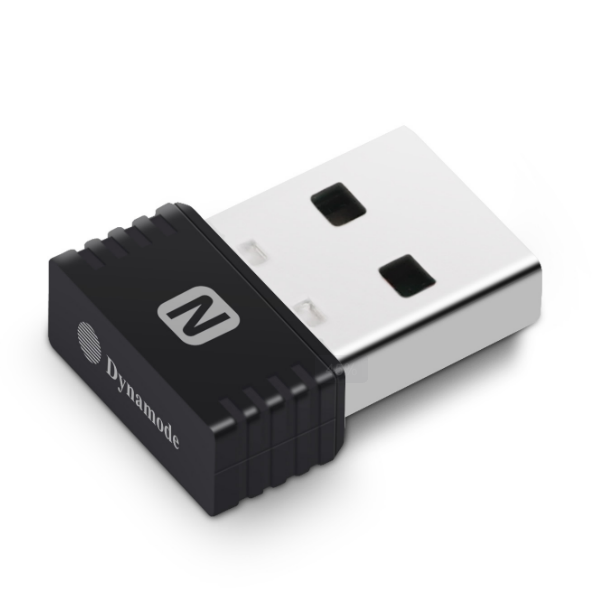 WL-700N-RXSDescriptionThe new WL-700N-RXS is your ideal partner for Notebook, Netbook and MacbookTM Computers. Featuring the new Dynamode Nano Wireless ASIC processor allows for one of the most compact Wireless 802.11n devices on the market. Fully compatible with WindowsTM, MAC OS XTM and LinuxTM, the WL-700N-RXS is compact enough so that it can be used as a direct replacement of your internal Wireless device and as such will not come loose when connected to a portable computer when enclosed in a Laptop bag for example.Features802.11n, 802.11g compliant WiFiPlug n' Play USB2.0 connectionSupports multiple frequencies for a better connectionAuto detects Wireless connection speedsSupports Soft Access Point ModeSupports WPA2, WPS and legacy Encryption modesUltra Compact design - 'can be left as a permanent attachment for Notebooks’Ideal for Windows7TM, Windows10TM,MAC OS XTM and LinuxTMSpecificationsFrequency Range: 2.412GHz~2.4835GHzMaximum Output Power: 18dbm  Input Voltage Range (VAC): 5VOutput Voltage Range(VDC): 1.5V/3.3VSpeed 11b: 11 Mbps/5.5 Mbps/2 Mbps/1 Mbps  Speed 11g: 54 Mbps /48 Mbps /36 Mbps /24 Mbps/18 Mbps/12 Mbps/9 Mbps/6 MbpsSpeed 11n: 40M:135Mbps/121.5Mbps/108Mbps/81Mbps/54Mbps/40.5Mbps/27Mbps/13.5MbpsMax. Consumption: 0.6WOperating Temperature: 0℃ ~ 40℃  Storage Temperature: -40℃~70℃Operating Humidity: 10%~ 90% RH Non-condensingStorage Humidity: 5% ~ 90% RH Non-condensing